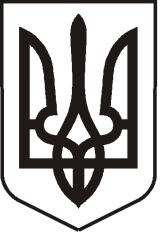 У К Р А Ї Н АЛ У Г А Н С Ь К А    О Б Л А С Т ЬП О П А С Н Я Н С Ь К А    М І С Ь К А    Р А Д АШОСТОГО СКЛИКАННЯРОЗПОРЯДЖЕННЯміського голови05.11.2019 р.                м. Попасна                                    № 256  На виконання вимог Кодексу цивільного захисту, постанови Кабінету Міністрів України від 30 жовтня 2013 року № 841 «Про затвердження Порядку проведення евакуації у разі загрози виникнення надзвичайних ситуацій техногенного та природного характеру», наказу МНС України від 6 вересня 2004 року   № 44 (зі змінами від 08.08.2011 року № 809) «Про затвердження Методичних рекомендацій щодо планування і порядку евакуації населення», для своєчасного збору та реєстрації населення та працівників ОГД, які підлягають евакуації (тимчасовому відселенню) при виникненні ситуацій надзвичайного стану природнього або техногенного характеру та збройного конфлікту, Створити збірний евакуаційний пункт (ЗПЕ) на першому поверсі адміністративної будівлі Попаснянської міської ради за адресою: м. Попасна,  вул. Мічуріна, 2 ;Затвердити Положення про збірний евакуаційний пункт (ЗПЕ) (додається);Міській евакуаційній комісії розробити штатно-посадовий список адміністрації збірного евакуаційного пункту у складі:                      - начальник збірного  евакуаційного пункту						- 1 чол.;      - заступник начальника збірного евакуаційного пункту				- 1 чол.;      - група реєстрації і обліку 								- 1 чол.;      - група комплектування колон та їх відправлення в безпечні райони		- 1 чол.;      - група охорони громадського порядку (комплектує відділ національної                                                                                           поліції у Попаснянському районі, залучаються за згодою)				- 3 чол.;- медичний пункт(комплектує станція швидкої медичної допомоги, залучаються за згодою)						                                                    - 2 чол.; - кімната матері та дитини								- 1 чол.; - комендант										- 1 чол.Міській евакуаційній комісії обладнати необхідні                                                                           приміщення для роботи адміністрації ЗПЕ, а адміністрації ЗПЕ,  розробити наступну документацію:  - план-схема розміщення приміщень ЗПЕ;  - функціональні обов’язки посадових осіб ЗПЕ;  - сигнали ЦЗ і порядок дій за ними;  - список для оповіщення та збору особового складу ЗПЕ;- схема зв’язку з евакуаційною комісією і транспортними органами, телефонні довідники;  - розробити  план евакуації населення з визначенням кількості населення за віковими категоріями яке підлягає евакуації, строків їх виводу (вивозу), кількості піших колон, транспортних  засобів які прибувають на ЗПЕ для здійснення евакуаційних перевезень, маршрути евакуації, закріплені безпечні місця (райони) розміщення;   - графіки подачі транспорту (автотранспортного).Час збору і готовності до роботи ЗПЕ установити:- у робочий час - 40 хвилин;- у неробочий час - 1 година 30 хвилин.Контроль за виконанням розпорядження покласти на голову міської евакуаційної комісії Хащенко Д.В. Міський голова	                                                                          Онищенко Ю.І.Водолазський, 2 05 65Про створення збірного пункту евакуації населення міста Попасна